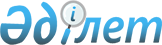 О внесении изменений в решение маслихата от 30 декабря 2019 года № 331 "О районном бюджете Мендыкаринского района на 2020 - 2022 годы"
					
			С истёкшим сроком
			
			
		
					Решение маслихата Мендыкаринского района Костанайской области от 29 октября 2020 года № 410. Зарегистрировано Департаментом юстиции Костанайской области 2 ноября 2020 года № 9535. Прекращено действие в связи с истечением срока
      В соответствии со статьями 106, 109 Бюджетного кодекса Республики Казахстан от 4 декабря 2008 года Мендыкаринский районный маслихат РЕШИЛ:
      1. Внести в решение маслихата "О районном бюджете Мендыкаринского района на 2020 - 2022 годы" от 30 декабря 2019 года № 331 (опубликовано 5 января 2020 года в Эталонном контрольном банке нормативных правовых актов Республики Казахстан, зарегистрировано в Реестре государственной регистрации нормативных правовых актов за № 8862) следующие изменения:
      пункт 1 изложить в новой редакции:
      "1. Утвердить районный бюджет Мендыкаринского района на 2020 - 2022 годы согласно приложениям 1, 2 и 3 соответственно, в том числе на 2020 год в следующих объемах:
      1) доходы - 5 440 166,1 тысяч тенге, в том числе по:
      налоговым поступлениям - 855 703,0 тысяч тенге;
      неналоговым поступлениям - 9 923,0 тысяч тенге;
      поступления от продажи основного капитала - 18 032,0 тысяч тенге;
      поступлениям трансфертов - 4 556 508,1 тысяч тенге;
      2) затраты - 6 494 157,0 тысяч тенге;
      3) чистое бюджетное кредитование - 352 765,6 тысяч тенге, в том числе:
      бюджетные кредиты - 377 495,6 тысяч тенге;
      погашение бюджетных кредитов - 24 730,0 тысяч тенге;
      4) сальдо по операциям с финансовыми активами - 101 935,2 тысяч тенге;
      5) дефицит (профицит) бюджета - – 1 508 691,7 тысяч тенге;
      6) финансирование дефицита (использование профицита) бюджета - 1 508 691,7 тысяч тенге.";
      приложение 1 к указанному решению изложить в новой редакции согласно приложению к настоящему решению.
      2. Настоящее решение вводится в действие с 1 января 2020 года. Районный бюджет Мендыкаринского района на 2020 год
					© 2012. РГП на ПХВ «Институт законодательства и правовой информации Республики Казахстан» Министерства юстиции Республики Казахстан
				
      Председатель сессии 

М. Гизбрехт

      Секретарь районного маслихата 

К. Арыков
Приложение
к решению Мендыкаринского
районного маслихата
от 29 октября 2020 года
№ 410Приложение 1
к решению Мендыкаринского
районного маслихата
от 30 декабря 2019 года
№ 331
Категория
Категория
Категория
Категория
Категория
Сумма, тысяч тенге
Класс
Класс
Класс
Класс
Сумма, тысяч тенге
Подкласс
Подкласс
Подкласс
Сумма, тысяч тенге
Специфика
Специфика
Сумма, тысяч тенге
Наименование
Сумма, тысяч тенге
I. Доходы
5440166,1
1
00
0
00
Налоговые поступления
855703,0
1
01
1
00
Корпоративный подоходный налог
87000,0
1
01
2
00
Индивидуальный подоходный налог
355977,0
1
03
1
00
Социальный налог
284199,0
1
04
0
00
Налоги на собственность
59327,0
1
04
1
00
Налоги на имущество
22100,0
1
04
3
00
Земельный налог
1300,0
1
04
4
00
Hалог на транспортные средства
33177,0
1
04
5
00
Единый земельный налог
2750,0
1
05
0
00
Внутренние налоги на товары, работы и услуги
66025,0
1
05
2
00
Акцизы
1895,0
1
05
3
00
Поступления за использование природных и других ресурсов
56600,0
1
05
4
00
Сборы за ведение предпринимательской и профессиональной деятельности
7530,0
1
08
0
00
Обязательные платежи, взимаемые за совершение юридически значимых действий и (или) выдачу документов уполномоченными на то государственными органами или должностными лицами
3175,0
1
08
1
00
Государственная пошлина
3175,0
2
00
0
00
Неналоговые поступления
9923,0
2
01
0
00
Доходы от государственной собственности
167,0
2
01
5
00
Доходы от аренды имущества, находящегося в государственной собственности
167,0
2
04
0
00
Штрафы, пени, санкции, взыскания, налагаемые государственными учреждениями, финансируемыми из государственного бюджета, а также содержащимися и финансируемыми из бюджета (сметы расходов) Национального Банка Республики Казахстан
204,0
2
04
1
00
Штрафы, пени, санкции, взыскания, налагаемые государственными учреждениями, финансируемыми из государственного бюджета, а также содержащимися и финансируемыми из бюджета (сметы расходов) Национального Банка Республики Казахстан, за исключением поступлений от организаций нефтяного сектора и в Фонд компенсации потерпевшим
204,0
2
06
0
00
Прочие неналоговые поступления
9552,0
2
06
1
00
Прочие неналоговые поступления
9552,0
3
00
0
00
Поступления от продажи основного капитала
18032,0
3
01
1
00
Продажа государственного имущества, закрепленного за государственными учреждениями
8817,0
3
03
0
00
Продажа земли и нематериальных активов
9215,0
3
03
1
00
Продажа земли
4100,0
3
03
2
00
Продажа нематериальных активов
5115,0
4
00
0
00
Поступления трансфертов
4556508,1
4
01
0
00
Трансферты из нижестоящих органов государственного управления
4556508,1
4
01
3
00
Трансферты из бюджетов городов районного значения, сел, поселков, сельских округов
0,6
4
02
0
00
Трансферты из вышестоящих органов государственного управления
4556507,5
4
02
2
00
Трансферты из областного бюджета
4556507,5
Функциональная группа
Функциональная группа
Функциональная группа
Функциональная группа
Функциональная группа
Сумма, тысяч тенге
Функциональная подгруппа
Функциональная подгруппа
Функциональная подгруппа
Функциональная подгруппа
Сумма, тысяч тенге
Администратор бюджетных программ
Администратор бюджетных программ
Администратор бюджетных программ
Сумма, тысяч тенге
Программа
Программа
Сумма, тысяч тенге
Наименование
Сумма, тысяч тенге
II. Затраты
6494157,0
01
Государственные услуги общего характера
397651,9
1
Представительные, исполнительные и другие органы, выполняющие общие функции государственного управления
175113,0
112
Аппарат маслихата района (города областного значения)
20176,0
001
Услуги по обеспечению деятельности маслихата района (города областного значения)
20176,0
122
Аппарат акима района (города областного значения)
154937,0
001
Услуги по обеспечению деятельности акима района (города областного значения)
99487,0
113
Целевые текущие трансферты нижестоящим бюджетам
55450,0
2
Финансовая деятельность
47704,3
452
Отдел финансов района (города областного значения)
47704,3
001
Услуги по реализации государственной политики в области исполнения бюджета и управления коммунальной собственностью района (города областного значения)
26213,0
003
Проведение оценки имущества в целях налогообложения
1013,8
010
Приватизация, управление коммунальным имуществом, постприватизационная деятельность и регулирование споров, связанных с этим
245,2
113
Целевые текущие трансферты нижестоящим бюджетам
20232,3
5
Планирование и статистическая деятельность
16486,0
453
Отдел экономики и бюджетного планирования района (города областного значения)
16486,0
001
Услуги по реализации государственной политики в области формирования и развития экономической политики, системы государственного планирования 
16486,0
9
Прочие государственные услуги общего характера
158348,6
458
Отдел жилищно-коммунального хозяйства, пассажирского транспорта и автомобильных дорог района (города областного значения)
149592,6
001
Услуги по реализации государственной политики на местном уровне в области жилищно-коммунального хозяйства, пассажирского транспорта и автомобильных дорог
32130,0
067
Капитальные расходы подведомственных государственных учреждений и организаций
7000,0
113
Целевые текущие трансферты нижестоящим бюджетам
110462,6
494
Отдел предпринимательства и промышленности района (города областного значения)
8756,0
001
Услуги по реализации государственной политики на местном уровне в области развития предпринимательства и промышленности
8756,0
02
Оборона
8181,0
1
Военные нужды
3671,0
122
Аппарат акима района (города областного значения)
3671,0
005
Мероприятия в рамках исполнения всеобщей воинской обязанности 
3671,0
2
Организация работы по чрезвычайным ситуациям
4510,0
122
Аппарат акима района (города областного значения)
4510,0
006
Предупреждение и ликвидация чрезвычайных ситуаций масштаба района (города областного значения)
4510,0
04
Образование
3001842,3
1
Дошкольное воспитание и обучение
37035,5
464
Отдел образования района (города областного значения)
37035,5
040
Реализация государственного образовательного заказа в дошкольных организациях образования
37035,5
2
Начальное, основное среднее и общее среднее образование
2810136,6
464
Отдел образования района (города областного значения)
2767585,6
003
Общеобразовательное обучение 
2676566,0
006
Дополнительное образование для детей 
91019,6
465
Отдел физической культуры и спорта района (города областного значения)
42551,0
017
Дополнительное образование для детей и юношества по спорту
42551,0
9
Прочие услуги в области образования
154670,2
464
Отдел образования района (города областного значения)
154670,2
001
Услуги по реализации государственной политики на местном уровне в области образования
16355,4
005
Приобретение и доставка учебников, учебно-методических комплексов для государственных учреждений образования района (города областного значения)
37500,0
015
Ежемесячные выплаты денежных средств опекунам (попечителям) на содержание ребенка - сироты (детей-сирот), и ребенка (детей), оставшегося без попечения родителей 
9131,8
067
Капитальные расходы подведомственных государственных учреждений и организаций
91683,0
06
Социальная помощь и социальное обеспечение
360872,1
1
Социальное обеспечение
116947,4
451
Отдел занятости и социальных программ района (города областного значения)
104481,2
005
Государственная адресная социальная помощь
104481,2
464
Отдел образования района (города областного значения)
12466,2
030
Содержание ребенка (детей), переданного патронатным воспитателям
12466,2
2
Социальная помощь
210252,4
451
Отдел занятости и социальных программ района (города областного значения)
210252,4
002
Программа занятости
112998,4
006
Оказание жилищной помощи
7,9
007
Социальная помощь отдельным категориям нуждающихся граждан по решениям местных представительных органов
22848,5
010
Материальное обеспечение детей-инвалидов, воспитывающихся и обучающихся на дому
2384,9
014
Оказание социальной помощи нуждающимся гражданам на дому
43193,0
017
Обеспечение нуждающихся инвалидов обязательными гигиеническими средствами и предоставление услуг специалистами жестового языка, индивидуальными помощниками в соответствии с индивидуальной программой реабилитации инвалида
5678,7
023
Обеспечение деятельности центров занятости населения
23141,0
9
Прочие услуги в области социальной помощи и социального обеспечения
33672,3
451
Отдел занятости и социальных программ района (города областного значения)
33672,3
001
Услуги по реализации государственной политики на местном уровне в области обеспечения занятости и реализации социальных программ для населения 
24454,0
011
Оплата услуг по зачислению, выплате и доставке пособий и других социальных выплат
515,0
050
Обеспечение прав и улучшение качества жизни инвалидов в Республике Казахстан
6907,0
054
Размещение государственного социального заказа в неправительственных организациях
1796,3
07
Жилищно-коммунальное хозяйство
539425,8
1
Жилищное хозяйство
185129,6
458
Отдел жилищно-коммунального хозяйства, пассажирского транспорта и автомобильных дорог района (города областного значения)
76174,0
003
Организация сохранения государственного жилищного фонда
7736,0
004
Обеспечение жильем отдельных категорий граждан
8963,0
070
Возмещение платежей населения по оплате коммунальных услуг в режиме чрезвычайного положения в Республике Казахстан
59475,0
466
Отдел архитектуры, градостроительства и строительства района (города областного значения)
108955,6
003
Проектирование и (или) строительство, реконструкция жилья коммунального жилищного фонда
90231,2
004
Проектирование, развитие и (или) обустройство инженерно-коммуникационной инфраструктуры
18724,4
2
Коммунальное хозяйство
354296,2
458
Отдел жилищно-коммунального хозяйства, пассажирского транспорта и автомобильных дорог района (города областного значения)
68137,0
026
Организация эксплуатации тепловых сетей, находящихся в коммунальной собственности районов (городов областного значения)
68137,0
466
Отдел архитектуры, градостроительства и строительства района (города областного значения)
286159,2
058
Развитие системы водоснабжения и водоотведения в сельских населенных пунктах
286159,2
08
Культура, спорт, туризм и информационное пространство
224661,9
1
Деятельность в области культуры
89957,0
455
Отдел культуры и развития языков района (города областного значения)
89957,0
003
Поддержка культурно - досуговой работы
89957,0
2
Спорт 
9043,0
465
Отдел физической культуры и спорта района (города областного значения)
8183,2
001
Услуги по реализации государственной политики на местном уровне в сфере физической культуры и спорта
5537,0
005
Развитие массового спорта и национальных видов спорта
1703,5
006
Проведение спортивных соревнований на районном (города областного значения) уровне 
222,3
007
Подготовка и участие членов сборных команд района (города областного значения) по различным видам спорта на областных спортивных соревнованиях
720,4
466
Отдел архитектуры, градостроительства и строительства района (города областного значения)
859,8
008
Развитие объектов спорта
859,8
3
Информационное пространство
98214,0
455
Отдел культуры и развития языков района (города областного значения)
94303,0
006
Функционирование районных (городских) библиотек
82663,0
007
Развитие государственного языка и других языков народа Казахстана
11640,0
456
Отдел внутренней политики района (города областного значения)
3911,0
002
Услуги по проведению государственной информационной политики 
3911,0
9
Прочие услуги по организации культуры, спорта, туризма и информационного пространства
27447,9
455
Отдел культуры и развития языков района (города областного значения)
11531,0
001
Услуги по реализации государственной политики на местном уровне в области развития языков и культуры 
11531,0
456
Отдел внутренней политики района (города областного значения)
15916,9
001
Услуги по реализации государственной политики на местном уровне в области информации, укрепления государственности и формирования социального оптимизма граждан 
9969,9
003
Реализация мероприятий в сфере молодежной политики
5947,0
10
Сельское, водное, лесное, рыбное хозяйство, особо охраняемые природные территории, охрана окружающей среды и животного мира, земельные отношения
65549,1
1
Сельское хозяйство 
35350,0
462
Отдел сельского хозяйства района (города областного значения)
31391,0
001
Услуги по реализации государственной политики на местном уровне в сфере сельского хозяйства
31391,0
473
Отдел ветеринарии района (города областного значения)
3959,0
001
Услуги по реализации государственной политики на местном уровне в сфере ветеринарии
3959,0
6
Земельные отношения 
14198,1
463
Отдел земельных отношений района (города областного значения)
14198,1
001
Услуги по реализации государственной политики в области регулирования земельных отношений на территории района (города областного значения)
14198,1
9
Прочие услуги в области сельского, водного, лесного, рыбного хозяйства, охраны окружающей среды и земельных отношений
16001,0
453
Отдел экономики и бюджетного планирования района (города областного значения)
16001,0
099
Реализация мер по оказанию социальной поддержки специалистов
16001,0
11
Промышленность, архитектурная, градостроительная и строительная деятельность
15397,0
2
Архитектурная, градостроительная и строительная деятельность
15397,0
466
Отдел архитектуры, градостроительства и строительства района (города областного значения)
15397,0
001
Услуги по реализации государственной политики в области строительства, улучшения архитектурного облика городов, районов и населенных пунктов области и обеспечению рационального и эффективного градостроительного освоения территории района (города областного значения)
15397,0
12
Транспорт и коммуникации
1286667,4
1
Автомобильный транспорт
1286667,4
458
Отдел жилищно-коммунального хозяйства, пассажирского транспорта и автомобильных дорог района (города областного значения)
1286667,4
023
Обеспечение функционирования автомобильных дорог
36250,0
045
Капитальный и средний ремонт автомобильных дорог районного значения и улиц населенных пунктов
918868,7
051
Реализация приоритетных проектов транспортной инфраструктуры
331548,7
13
Прочие
177420,0
9
Прочие
177420,0
452
Отдел финансов района (города областного значения)
2711,0
012
Резерв местного исполнительного органа района (города областного значения)
2711,0
464
Отдел образования района (города областного значения)
174709,0
077
Реализация мероприятий по социальной и инженерной инфраструктуре в сельских населенных пунктах в рамках проекта "Ауыл-Ел бесігі"
174709,0
14
Обслуживание долга
28,0
1
Обслуживание долга
28,0
452
Отдел финансов района (города областного значения)
28,0
013
Обслуживание долга местных исполнительных органов по выплате вознаграждений и иных платежей по займам из областного бюджета
28,0
15
Трансферты 
416460,5
1
Трансферты
416460,5
452
Отдел финансов района (города областного значения)
416460,5
006
Возврат неиспользованных (недоиспользованных) целевых трансфертов
861,5
038
Субвенции
391935,0
054
Возврат сумм неиспользованных (недоиспользованных) целевых трансфертов, выделенных из республиканского бюджета за счет целевого трансферта из Национального фонда Республики Казахстан
23664,0
III. Чистое бюджетное кредитование
352765,6
Бюджетные кредиты
377495,6
06
Социальная помощь и социальное обеспечение
293989,6
9
Прочие услуги в области социальной помощи и социального обеспечения
293989,6
458
Отдел жилищно-коммунального хозяйства, пассажирского транспорта и автомобильных дорог района (города областного значения)
293989,6
088
Кредитование бюджетов города районного значения, села, поселка, сельского округа для финансирования мер в рамках Дорожной карты занятости
293989,6
10
Сельское, водное, лесное, рыбное хозяйство, особо охраняемые природные территории, охрана окружающей среды и животного мира, земельные отношения
83506,0
9
Прочие услуги в области сельского водного, лесного, рыбного хозяйства, охраны окружающей среды и земельных отношений
83506,0
453
Отдел экономики и бюджетного планирования района (города областного значения)
83506,0
006
Бюджетные кредиты для реализации мер социальной поддержки специалистов
83506,0
5
Погашение бюджетных кредитов
24730,0
01
Погашение бюджетных кредитов
24730,0
1
Погашение бюджетных кредитов, выданных из государственного бюджета
24730,0
13
Погашение бюджетных кредитов, выданных из местного бюджета физическим лицам
24730,0
IV. Сальдо по операциям с финансовыми активами
101935,2
Приобретение финансовых активов
101935,2
13
Прочие
101935,2
9
Прочие
101935,2
458
Отдел жилищно-коммунального хозяйства, пассажирского транспорта и автомобильных дорог района (города областного значения)
101935,2
065
Формирование или увеличение уставного капитала юридических лиц
101935,2
V. Дефицит бюджета (-) / (профицит) (+)
-1508691,7
VI. Финансирование дефицита бюджета (использование профицита)
1508691,7
7
Поступления займов
1431836,8
01
Внутренние государственные займы
1431836,8
2
Договоры займа
1431836,8
03
Займы, получаемые местным исполнительным органом района (города областного значения)
1431836,8
16
Погашение займов
24730,0
1
Погашение займов
24730,0
452
Отдел финансов района (города областного значения)
24730,0
008
Погашение долга местного исполнительного органа перед вышестоящим бюджетом
24730,0
8
Используемые остатки бюджетных средств
101584,9
01
Остатки бюджетных средств
101584,9
1
Свободные остатки бюджетных средств
101584,9
01
Свободные остатки бюджетных средств
101584,9